§5012-A.  Dedicated accounts for sales of merchandise and acceptance of donationsThe commissioner may create dedicated accounts in which to deposit money received from the sale of general merchandise products such as, but not limited to, t-shirts, audio and video recordings, coffee mugs, tote bags and calendars.  Funds received by the commissioner from the sale of general merchandise products must be deposited in a dedicated account to be used only for the purpose of promoting and improving department programs.  The commissioner may also accept money, goods and services donated to the department to support specific programs carried out by the department.  Any money donated to the department in support of a specific program must be deposited into a dedicated account for the purpose of funding activities carried out by that program.  [PL 2005, c. 57, §1 (NEW).]Merchandise sold by the commissioner must be of good quality and appropriate for sale by the department.  To the extent the commissioner needs to contract with vendors to obtain goods or services in order to develop, create or manufacture merchandise for sale, the commissioner shall, to the maximum extent practicable, contract with vendors located in this State.  The commissioner shall register with the United States Library of Congress, United States Copyright Office a copyright in any original pictorial, graphic or other artwork or original work of authorship produced by or under the direction of the department as a work made for hire that is used in merchandise sold by the department.  The commissioner may use, manage or administer any copyright held by or license to use copyrighted materials obtained by the department and may manage the copying, use and dissemination of copies of copyrighted materials in which the department holds a copyright or license.  [PL 2005, c. 57, §1 (NEW).]SECTION HISTORYPL 2005, c. 57, §1 (NEW). The State of Maine claims a copyright in its codified statutes. If you intend to republish this material, we require that you include the following disclaimer in your publication:All copyrights and other rights to statutory text are reserved by the State of Maine. The text included in this publication reflects changes made through the First Regular and First Special Session of the 131st Maine Legislature and is current through November 1, 2023
                    . The text is subject to change without notice. It is a version that has not been officially certified by the Secretary of State. Refer to the Maine Revised Statutes Annotated and supplements for certified text.
                The Office of the Revisor of Statutes also requests that you send us one copy of any statutory publication you may produce. Our goal is not to restrict publishing activity, but to keep track of who is publishing what, to identify any needless duplication and to preserve the State's copyright rights.PLEASE NOTE: The Revisor's Office cannot perform research for or provide legal advice or interpretation of Maine law to the public. If you need legal assistance, please contact a qualified attorney.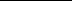 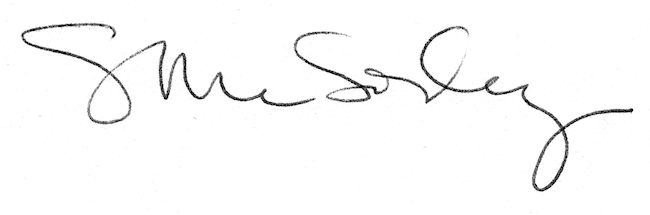 